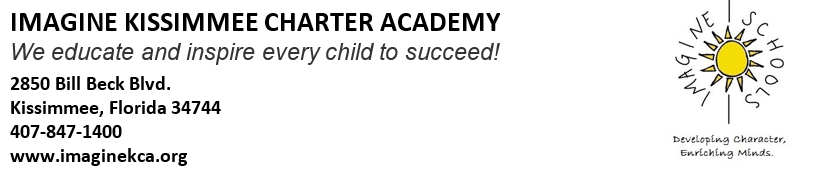 
Parent Family and Engagement Plan (PFEP) LinkSection 1116 of ESSA outlines the assurances that a district must meet in order to receive parent and family engagement funds as a part of their Title I, Part A allocation. The PFEP outlines the resources the school will provide for parents and guardians, and how they will work together to strengthen the academic success of all students.A Title I Program Committee including the principal, Curriculum Resource Teacher (CRT), Title I Resource Teacher, parents, and a community partner will be established at the beginning of the year. These parent members volunteer to be part of the Title I decision making process. The school will review the Title I program with Title I parents during the Annual Title I meeting, including the funds awarded to the school and how they are to be spent. During this meeting all stakeholders will have a voice in how parental involvement will take place. Throughout the year the school will also have SAC, PTO, and MPLC meetings which will further give the parents an opportunity to get involved and have a voice in the decision making process. Parent input will be recorded in the meeting minutes. During a monthly SAC meeting, the PFEP is reviewed and input is accepted regarding changes to the plan. These meetings will provide a means of communication between the school and families on the many opportunities that parents will have to be involved in school events and eve da routines.